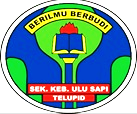 RANCANGAN PENGAJARAN TAHUNANPENDIDIKAN JASMANIKSSR TAHUN 4, 2019RANCANGAN PELAJARAN TAHUNAN PENDIDIKAN JASMANIKSSR TAHUN 4 2019RANCANGAN PELAJARAN TAHUNAN PENDIDIKAN JASMANIKSSR TAHUN 4 2019RANCANGAN PELAJARAN TAHUNAN PENDIDIKAN JASMANIKSSR TAHUN 4 2018RANCANGAN PELAJARAN TAHUNAN PENDIDIKAN JASMANIKSSR TAHUN 4 2018RANCANGAN PELAJARAN TAHUNAN PENDIDIKAN JASMANIKSSR TAHUN 4 2019RANCANGAN PELAJARAN TAHUNAN PENDIDIKAN JASMANIKSSR TAHUN 4 2019RANCANGAN PELAJARAN TAHUNAN PENDIDIKAN JASMANIKSSR TAHUN 4 2019RANCANGAN PELAJARAN TAHUNAN PENDIDIKAN JASMANIKSSR TAHUN 4 2019RANCANGAN PELAJARAN TAHUNAN PENDIDIKAN JASMANIKSSR TAHUN 4 2019RANCANGAN PELAJARAN TAHUNAN PENDIDIKAN JASMANIKSSR TAHUN 4 2019RANCANGAN PELAJARAN TAHUNAN PENDIDIKAN JASMANIKSSR TAHUN 4 2019RANCANGAN PELAJARAN TAHUNAN PENDIDIKAN JASMANIKSSR TAHUN 4 2019Diperoleh daripada: Sumber Pendidikan OnlineMINGGUASPEK/TAJUKASPEK/TAJUKSTANDARD KANDUNGANSTANDARD PEMBELAJARANCADANGAN AKTIVITIMINGGU 11-4 JANUARI 2019Gimnastik AsasHambur TanganGimnastik AsasHambur Tangan1.1, 2.1 dan 5.11.1.1 Melakukan hambur tangan dari tempat tinggi dan mendarat ke tempat rendah.2.1.1 Mengenal pasti penyerapan daya semasa mendarat dengan kedua-dua belah kaki.5.1.4 Mematuhi peraturan keselamatan di tempat aktiviti.Ansur maju menghamburMINGGU 26-11 JANUARI 2019Gimnastik AsasHambur TanganGimnastik AsasHambur Tangan1.1, 2.1 dan 5.11.1.1 Melakukan hambur tangan dari tempat tinggi dan mendarat ke tempat rendah.2.1.1 Mengenal pasti penyerapan daya semasa mendarat dengan kedua-dua belah kaki.5.1.4 Mematuhi peraturan keselamatan di tempat aktiviti.Menghambur dengan bantuan rakan atau guruMINGGU 26-11 JANUARI 2019Gimnastik AsasHambur TanganGimnastik AsasHambur Tangan1.1, 2.1 dan 5.11.1.1 Melakukan hambur tangan dari tempat tinggi dan mendarat ke tempat rendah.2.1.1 Mengenal pasti penyerapan daya semasa mendarat dengan kedua-dua belah kaki.5.1.4 Mematuhi peraturan keselamatan di tempat aktiviti.Menghambur sendiri tanpa bantuanMINGGU 313-18 JANUARI 2019Gimnastik AsasImbangan1.2, 2.2 dan 5.11.2, 2.2 dan 5.11.2.1 Melakukan imbangan dengan pelbagai tapak sokongan dalam kumpulan kecil di atas bangku gimnastik.2.2.1 Menyatakan perkaitan antara luas tapak sokongan dengan kestabilan.5.1.4 Mematuhi peraturan keselamatan di tempat aktiviti.Imbangan 3 orangMINGGU 313-18 JANUARI 2019Gimnastik AsasImbangan1.2, 2.2 dan 5.11.2, 2.2 dan 5.11.2.1 Melakukan imbangan dengan pelbagai tapak sokongan dalam kumpulan kecil di atas bangku gimnastik.2.2.1 Menyatakan perkaitan antara luas tapak sokongan dengan kestabilan.5.1.4 Mematuhi peraturan keselamatan di tempat aktiviti.Imbangan 3 orang atau lebihMINGGU 420-25 JANUARI 2019Gimnastik AsasDirian Tangan1.2, 2.2 dan 5.11.2, 2.2 dan 5.11.2.2 Melakukan dirian tangan dengan sokongan.2.2.1 Menyatakan perkaitan antara luas tapak sokongan dengan kestabilan.5.1.4 Mematuhi peraturan keselamatan di tempat aktiviti.Teknik kereta sorongMINGGU 420-25 JANUARI 2019MINGGUASPEK/TAJUKSTANDARD KANDUNGANSTANDARD PEMBELAJARANCADANGAN AKTIVITIMINGGU 527 JANUARI - 1 FEBRUARI 2019Gimnastik AsasDirian Tangan1.2, 2.2 dan 5.11.2.2 Melakukan dirian tangan dengan sokongan.2.7.1 Mengenal pasti lakuan servis menggunakan tangan,kaki dan alatan.5.3.2 Mengiktiraf kebolehan dan menerima kekurangan rakan sebaya.Dirian tangan dengan sokongan dinding atau rakanMINGGU 527 JANUARI - 1 FEBRUARI 2019Gimnastik AsasBergayut dan Ayun1.3, 2.3 dan 5.21.3.1 Bergayut dan mengayun pada palang dengan kedua-dua belah tangan menggunakan genggaman atas, bawah dan campur.2.3.1 Mengenal pasti genggaman yang sesuai mengikut arah ayunan.5.2.3 Membandingkan tindakan yang selamat dan tindakan yang berisiko semasa melakukan aktiviti yang mencabar.Bergayut dan ayun – tangan genggam atas dan bawahMINGGU 527 JANUARI - 1 FEBRUARI 2019CUTI PERSEKOLAHAN SEMPENA HARI WILAYAH (01.02.2018)CUTI PERSEKOLAHAN SEMPENA HARI WILAYAH (01.02.2018)CUTI PERSEKOLAHAN SEMPENA HARI WILAYAH (01.02.2018)CUTI PERSEKOLAHAN SEMPENA HARI WILAYAH (01.02.2018)MINGGU 527 JANUARI - 1 FEBRUARI 2019Gimnastik AsasBergayut dan Ayun1.3, 2.3 dan 5.21.3.1 Bergayut dan mengayun pada palang dengan kedua-dua belah tangan menggunakan genggaman atas, bawah dan campur.2.3.1 Mengenal pasti genggaman yang sesuai mengikut arah ayunan.5.2.3 Membandingkan tindakan yang selamat dan tindakan yang berisiko semasa melakukan aktiviti yang mencabar.Bergayut dan ayun – tangan genggam campurMINGGU 63-8 FEBRUARI 2019GImnastik AsasPutaran roda1.4, 2.4 dan 5.21.4.1 Melakukan putaran roda.2.4.1 Mengenal pasti perubahan pusat graviti semasa melakukan putaran roda.5.2.2 Berkeyakinan untuk melakukan pelbagai pergerakan berkemahiran.Menguji kekuatan tangan dan putaran dengan bantuan rakanMINGGU 63-8 FEBRUARI 2019MINGGU 710 - 15 FEBRUARI 2019GImnastik AsasPutaran roda1.4, 2.4 dan 5.21.4.1 Melakukan putaran roda.2.4.1 Mengenal pasti perubahan pusat graviti semasa melakukan putaran roda.5.2.2 Berkeyakinan untuk melakukan pelbagai pergerakan berkemahiran.Putaran roda sendirianMINGGU 710 - 15 FEBRUARI 2019Pergerakan BeriramaAksi Kreatif Saya1.5, 2.5 dan 5.31.5.1 Mereka cipta pergerakan kreatif bertema berdasarkan pergerakan mengikut muzik yang didengar.1.5.2 Melakukan pergerakan kreatif bertema yang direka cipta mengikut muzik yang didengar.2.5.1 Mengenal pasti pergerakan yang sesuai dalam pergerakan kreatif bertema mengikut muzik yang didengar.5.3.2 Mengiktiraf kebolehan dan menerima kekurangan rakan sebaya.MINGGUASPEK/TAJUKSTANDARD KANDUNGANSTANDARD PEMBELAJARANCADANGAN AKTIVITIMINGGU 817-22 FEBRUARI 2019Pergerakan BeriramaAksi Kreatif Saya1.5, 2.5 dan 5.31.5.1 Mereka cipta pergerakan kreatif bertema berdasarkan pergerakan mengikut muzik yang didengar.1.5.2 Melakukan pergerakan kreatif bertema yang direka cipta mengikut muzik yang didengar.2.5.1 Mengenal pasti pergerakan yang sesuai dalam pergerakan kreatif bertema mengikut muzik yang didengar.5.3.2 Mengiktiraf kebolehan dan menerima kekurangan rakan sebaya.MINGGU 817-22 FEBRUARI 2019Pergerakan BeriramaJom ke Sawah1.5, 2.5 dan 5.41.5.2 Melakukan pergerakan kreatif bertema yang direka cipta mengikut muzik yang didengar.2.5.1 Mengenal pasti pergerakan yang sesuai dalam pergerakan kreatif bertema mengikut muzik yang didengar.5.4.2 Membentuk kumpulan semasa melakukan aktiviti.MINGGU 924 FEBRUARI - 1 MAC 2019Pergerakan BeriramaKembara Hutan1.5, 2.5 dan 5.41.5.1 Mereka cipta pergerakan kreatif bertema berdasarkan pergerakan mengikut muzik yang didengar.1.5.2 Melakukan pergerakan kreatif bertema yang direka cipta mengikut muzik yang didengar.2.5.1 Mengenal pasti pergerakan yang sesuai dalam pergerakan kreatif bertema mengikut muzik yang didengar.5.4.2 Bekerjasama semasa melakukan aktiviti fizikal.MINGGU 924 FEBRUARI - 1 MAC 2019Pergerakan BeriramaRobot Rabat1.5, 2.5 dan 5.41.5.1 Mereka cipta pergerakan kreatif bertema berdasarkan pergerakan mengikut muzik yang didengar.1.5.2 Melakukan pergerakan kreatif bertema yang direka cipta mengikut muzik yang didengar.2.5.1 Mengenal pasti pergerakan yang sesuai dalam pergerakan kreatif bertema mengikut muzik yang didengar.5.4.2 Bekerjasama semasa melakukan aktiviti fizikal.MINGGU 103 - 8  MAC 20192018Kemahiran Asas Permainan(Kategri Serangan)Menghantar bola1.6, 2.6 dan 5.21.6.1 Menghantar bola ke pelbagai jarak dan arah menggunakan alatan dan anggota badan yang dibenarkan.2.6.1 Mengenal pasti aplikasi daya semasa menghantar dan menerima bola pada pelbagai jarak.5.2.4 Menerima cabaran dan berasa seronok semasa melakukan aktiviti.Menghantar bola dengan tangan atau kakiMINGGU 103 - 8  MAC 20192018Kemahiran Asas Permainan(Kategori Serangan)Menerima Hantaran1.6, 2.6 dan 5.41.6.2 Menerima hantaran bola dari pelbagai jarak menggunakan alatan dan anggota badan yang dibenarkan.2.6.1 Mengenal pasti aplikasi daya semasa menghantar dan menerima bola pada pelbagai jarak.5.4.1 Melakukan aktiviti secara berpasangan.Menerima hantaran dengan tangan atau kakiMINGGUASPEK/TAJUKSTANDARD KANDUNGANSTANDARD PEMBELAJARANCADANGAN AKTIVITIMINGGU 1110 - 15 MAC 2019Kemahiran Asas Permainan (Kategori Serangan)Mengelecek Bola1.6, 2.6 dan 5.11.6.3 Mengelecek bola dalam ruang yang ditentukan.2.6.3 Mengenal pasti ruang yang sesuai untuk bergerak dengan bola.5.1.5 Mengenal pasti ruang selamat untuk melakukan aktiviti.Mengelecek bola dengan tangan atau kakiMINGGU 1110 - 15 MAC 2019Kemahiran Asas Permainan(Kategori Serangan)Mengadang1.6, 2.6 dan 5.41.6.4 Melakukan pergerakan mengadang dengan membayangi pergerakan lawan.2.6.4 Mengenal pasti kedudukan pengadang yang sesuai semasa membayangi pergerakan pihak lawan.5.4.1 Melakukan aktiviti secara berpasangan.Mengadang rakanMINGGU 1217-22 MAC 2019Kemahiran Asas Permainan(Kategori Serangan)Memintas dan Menguasai Bola1.6, 2.6 dan 5.41.6.4 Memintas dan menguasai bola dari pihak lawan.2.6.4 Mengenal pasti kedudukan pengadang yang sesuai semasa membayangi pergerakan pihak lawan.5.4.1 Melakukan aktiviti secara berpasangan.MINGGU 1217-22 MAC 2019Kemahiran Asas Permainan(Kategori Serangan)Melakukan Takel1.6, 2.6 dan 5.21.6.5 Melakukan takel untuk mendapatkan bola.2.6.5 Mengenal pasti pemasaan yang sesuai untuk memintas dan takel.5.2.3 Menerima cabaran dan berasa seronok semasa melakukan aktiviti.MINGGU 1324-29 MAC 2019MINGGU 1431 Mac - 5 APRIL 2019Kemahiran Asas Permainan(Kategori Serangan)Melakukan Takel1.6, 2.6 dan 5.21.6.5 Melakukan takel untuk mendapatkan bola.2.6.5 Mengenal pasti pemasaan yang sesuai untuk memintas dan takel.5.2.3 Menerima cabaran dan berasa seronok semasa melakukan aktiviti.MINGGU 1431 Mac - 5 APRIL 2019Kemahiran Asas Permainan(Kategori Serangan)Menjaring1.6, 2.6 dan 5.21.6.6 Menjaring ke sasaran dari pelbagai arah dengan menggunakan alatan dan anggota badan yang dibenarkan.2.6.2 Mengenal pasti perkaitan antara titik kontak dengan arah pergerakan bola.5.2.3 Menerima cabaran dan berasa seronok semasa melakukan aktiviti.MINGGUASPEK/TAJUKSTANDARD KANDUNGANSTANDARD PEMBELAJARANCADANGAN AKTIVITIMINGGU 157-12 APRIL 2019Kemahiran Asas Permainan(Kategori Jaring)Servis Atas Bahu1.7, 2.7 dan 5.31.7.1 Melakukan servis atas bahu menggunakan tangan dan alatan.2.7.1 Mengenal pasti titik kontak semasa melakukan servis, menerima dan menghantar bola.5.3.1 Berkomunikasi antara rakan,guru dan ahli kumpulan semasa melakukan aktiviti fizikal. Servis menggunakan tangan atau raketMINGGU 157-12 APRIL 2019Kemahiran Asas Permainan(Kategori Jaring)Servis Atas Bahu1.7, 2.7 dan 5.31.7.1 Melakukan servis atas bahu menggunakan tangan dan alatan.2.7.1 Mengenal pasti titik kontak semasa melakukan servis, menerima dan menghantar bola.5.3.1 Berkomunikasi antara rakan,guru dan ahli kumpulan semasa melakukan aktiviti fizikal. MINGGU 1614 - 19 APRIL 2019Olahraga Asas(Kemahiran Asas Lompatan)Berlari dan Melompat1.10 1.10.3 Berlari dan melompat menggunakan kaki kanan dan mendarat menggunakan kaki kiri dan sebaliknya.2.10.2 Mengenal pasti cara bahagian-bahagian badan yang boleh digunakan semasa mendarat dengan selamat.5.2.2 Berkeyakinan untuk melakukan pelbagai pergerakan berkemahiran.MINGGU 1614 - 19 APRIL 2019Olahraga Asas(Kemahiran Asas Lompatan)Berlari dan Melompat1.10 1.10.4 Berlari dan melompat melepasi halangan pada pelbagai aras.2.10.3 Mengenal pasti bahagian-bahagian badan yang boleh digunakan semasa mendarat dengan selamat.5.2.2 Berkeyakinan untuk melakukan pelbagai pergerakan berkemahiran.MINGGU 1721 - 26 APRIL 2019Kemahiran Asas Permainan(Kategori Jaring)Servis Menggunakan Kaki1.7, 2.7 dan 5.31.7.2 Melakukan servis dengan menggunakan kaki.2.7.1 Mengenal pasti titik kontak semasa melakukan servis, menerima dan menghantar bola.5.3.1 Berkomunikasi antara rakan,guru dan ahli kumpulan semasa melakukan aktiviti fizikal. Servis menggunakan bola kecilMINGGU 1721 - 26 APRIL 2019Kemahiran Asas Permainan(Kategori Jaring)Servis Menggunakan Kaki1.7, 2.7 dan 5.31.7.2 Melakukan servis dengan menggunakan kaki.2.7.1 Mengenal pasti titik kontak semasa melakukan servis, menerima dan menghantar bola.5.3.1 Berkomunikasi antara rakan,guru dan ahli kumpulan semasa melakukan aktiviti fizikal. Servis menggunakan bola takrawMINGGUASPEK/TAJUKSTANDARD KANDUNGANSTANDARD PEMBELAJARANCADANGAN AKTIVITIMINGGU 1828 APRIL - 3 MEI 2019Kemahiran Asas Permainan(Kategori Jaring)Menerima Servis1.7, 2.7 dan 5.31.7.3 Menerima servis menggunakan anggota badan dan alatan.2.7.1 Mengenal pasti titik kontak semasa melakukan servis, menerima dan menghantar bola.5.3.1 Berkomunikasi antara rakan,guru dan ahli kumpulan semasa melakukan aktiviti fizikal. MINGGU 1828 APRIL - 3 MEI 2019Kemahiran Asas Permainan(Kategori Jaring)Menerima Servis1.7, 2.7 dan 5.31.7.3 Menerima servis menggunakan anggota badan dan alatan.2.7.1 Mengenal pasti titik kontak semasa melakukan servis, menerima dan menghantar bola.5.3.1 Berkomunikasi antara rakan, guru dan ahli kumpulan semasa melakukan aktiviti fizikal. MINGGU 1828 APRIL - 3 MEI 2019CUTI SEMPENA HARI PEKERJA (01.05.2018)CUTI SEMPENA HARI PEKERJA (01.05.2018)CUTI SEMPENA HARI PEKERJA (01.05.2018)CUTI SEMPENA HARI PEKERJA (01.05.2018)MINGGU 195-10 MEI 2019Kemahiran Asas Permainan(Kategori Jaring)Gerak Kaki1.7, 2.7 dan 5.41.7.4 Melakukan gerak kaki ke pelbagai arah.2.7.2 Mengenal pasti cara dirian yang betul untuk memulakan pergerakan ke pelbagai arah.5.4.3 Bekerjasama semasa melakukan aktiviti fizikal.MINGGU 195-10 MEI 2019Kemahiran Asas Permainan(Kategori Jaring)Pukulan Pepat1.7, 2.7 dan 5.21.7.5 Melakukan pukulan pepat.2.7.2 Mengenal pasti cara dirian yang betul untuk memulakan pergerakan ke pelbagai arah.5.2.4 Menerima kemenangan dan kekalahan dalam permainan secara positif.Pukulan pepat menggunakan tanganMINGGU 195-10 MEI 2019MINGGU 2012-17 MEI 2019Kemahiran Asas Permainan(Kategori Jaring)Pukulan Pepat1.7, 2.7 dan 5.21.7.5 Melakukan pukulan pepat.2.7.2 Mengenal pasti cara dirian yang betul untuk memulakan pergerakan ke pelbagai arah.5.2.4 Menerima kemenangan dan kekalahan dalam permainan secara positif.Pukulan pepat menggunakan raketMINGGU 2012-17 MEI 2019Kemahiran Asas Permainan(Kategori Jaring)Pukulan Kilas1.7, 2.7 dan 5.21.7.6 Melakukan pukulan kilas.2.7.2 Mengenal pasti cara dirian yang betul untuk memulakan pergerakan ke pelbagai arah.5.2.4 Menerima kemenangan dan kekalahan dalam permainan secara positif. Pukulan kilas menggunakan tanganMINGGUASPEK/TAJUKSTANDARD KANDUNGANSTANDARD PEMBELAJARANCADANGAN AKTIVITIMINGGU 21 19 - 24 MEI 2019Kemahiran Asas Permainan(Kategori Jaring)Pukulan Kilas1.7, 2.7 dan 5.21.7.6 Melakukan pukulan kilas.2.7.2 Mengenal pasti cara dirian yang betul untuk memulakan pergerakan ke pelbagai arah.5.2.4 Menerima kemenangan dan kekalahan dalam permainan secara positif.Pukulan kilas menggunakan raketMINGGU 21 19 - 24 MEI 2019Kemahiran Asas Permainan(Kategori Jaring)Mengumpan Bola1.7, 2.7 dan 5.21.7.7 Mengumpan bola dengan tangan dan kaki.2.7.3 Mengenal pasti postur badan semasa mengumpan bola.5.2.2 Berkeyakinan untuk melakukan pelbagai pergerakan berkemahiran.Teknik setting bola tamparMINGGU 2226 – 31 MEI   2019MINGGU 232-7 JUN 2019MINGGU 249-14 JUN 2019Kemahiran Asas Permainan(Kategori Memadang)Membaling Bola-Arah Pusingan Jam1.8, 2.8 dan 5.41.8.1 Membaling bola ke sasaran dengan tangan lurus mengikut arah pusingan jam.2.8.1 Menyatakan pergerakan tangan semasa melakukan balingan tangan lurus dan balingan sisi.5.4.1 Melakukan aktiviti secara berpasangan.Balingan bola kecilMINGGU 249-14 JUN 2019Kemahiran Asas Permainan(Kategori Memadang)Memukul Bola1.8, 2.8 dan 5.21.8.3 Memukul bola dan bergerak ke kawasan yang ditetapkan.2.8.2 Mengenal pasti titik kontak pada bola dan alat pemukul semasa memukul dan menahan bola.5.2.4 Menerima cabaran dan berasa seronok semasa melakukan aktiviti.Memukul menggunakan pemukul plastikMINGGU 249-14 JUN 2019MINGGU 2516-21 JUN 2019Kemahiran Asas Permainan(Kategori Memadang)Membaling Bola-Gaya Sisi1.8, 2.8 dan 5.11.8.5 Membaling bola dengan gaya balingan sisi.2.8.1 Menyatakan pergerakan tangan semasa melakukan balingan tangan lurus dan balingan sisi.5.1.4 Mematuhi peraturan keselamatan di tempat aktiviti.MINGGU 2516-21 JUN 2019Kemahiran Asas Permainan(Kategori Memadang)Menangkap Bola-Arah Sisi1.8, 2.8 dan 5.11.8.6 Menangkap bola dari arah sisi.2.8.3 Mengenal pasti kedudukan tangan semasa menangkap bola dari arah sisi pada pelbagai aras.5.1.4 Mematuhi peraturan keselamatan di tempat aktiviti.MINGGUASPEK/TAJUKASPEK/TAJUKSTANDARD KANDUNGANSTANDARD PEMBELAJARANCADANGAN AKTIVITIMINGGU 2623 - 28 JUN 2019Olahraga Asas(Kemahiran Asas Berlari)Berlari Lurus dan SelekohOlahraga Asas(Kemahiran Asas Berlari)Berlari Lurus dan Selekoh1.9, 2.9 dan 5.21.9.1 Berlari dalam laluan lurus dan selekoh dengan pelbagai kelajuan.2.9.1 Mengenal pasti teknik berlari yang betul mengikut laluan dan kelajuan yang berbeza.5.2.4 Menerima cabaran dan berasa seronok semasa melakukan aktiviti.MINGGU 2730 Jun - 5  JULAI 2019Olahraga Asas(Kemahiran Asas Berlari)Berlari Berganti-GantiOlahraga Asas(Kemahiran Asas Berlari)Berlari Berganti-Ganti1.9, 2.9 dan 5.21.9.2 Berlari berganti-ganti pada satu jarak.2.9.2 Mengenal pasti jarak yang sesuai semasa memberi dan menerima alatan.5.2.4 Menerima cabaran dan berasa seronok semasa melakukan aktiviti.MINGGU 287-12 JULAI 2019Olahraga Asas(Kemahiran Asas Berlari)Berlari BeritmaOlahraga Asas(Kemahiran Asas Berlari)Berlari Beritma1.9, 2.9 dan 5.21.9.3 Berlari beritma melepasi halangan secara berterusan.2.9.1 Mengenal pasti teknik berlari yang betul mengikut laluan dan kelajuan yang berbeza.5.2.4 Menerima cabaran dan berasa seronok semasa melakukan aktiviti.Berlari pelbagai halanganMINGGU 2914-19 JULAI 2019Konsep KecergasanMengira Kadar NadiKonsep KecergasanMengira Kadar Nadi3.1, 4.1 dan 5.23.1.3 Mengira kadar nadi selepas melakukan aktiviti selama satu minit.4.1.3 Menyatakan hubung kait antara jantung yang cergas dengan kadar nadi pemulihan.5.2.1 Merekod data kecergasan.MINGGU 3021 - 26 JULAI 2019Rekreasi dan KesengganganMendirikan KhemahRekreasi dan KesengganganMendirikan Khemah1.14, 2.14 dan 5.11.14.1 Mendirikan khemah pasang siap.2.14.1 Mengenal pasti bahagian-bahagian khemah pasang siap.5.1.3 Menggunakan alatan mengikut kegunaannya.Mengenal alatan khemahMINGGUASPEK/TAJUKSTANDARD KANDUNGANSTANDARD PEMBELAJARANCADANGAN AKTIVITIMINGGU 3128 JULAI - 2 OGOS 2019Rekreasi dan KesengganganMendirikan Khemah1.14, 2.14 dan 5.11.14.1 Mendirikan khemah pasang siap.2.14.1 Mengenal pasti bahagian-bahagian khemah pasang siap.5.1.3 Menggunakan alatan mengikut kegunaannya.Memasang khemahMINGGU 324 - 9 OGOS 2019Rekreasi dan KesengganganPandu Arah1.14, 2.14 dan 5.41.14.2 Melakukan aktiviti pandu arah berdasarkan mata angin.2.14.2 Mengaplikasikan pengetahuan mata angin untuk mencari arah.5.4.3 Bekerjasama semasa melakukan aktiviti.MINGGU 324 - 9 OGOS 2019Rekreasi dan KesengganganPandu Arah1.14, 2.14 dan 5.141.14.2 Melakukan aktiviti pandu arah berdasarkan mata angin.2.14.2 Mengaplikasikan pengetahuan mata angin untuk mencari arah.5.4.3 Bekerjasama semasa melakukan aktiviti.MINGGU 3418-23 OGOS 2019Rekreasi dan KesengganganTing-ting Gula Batu1.14, 2.14 dan 5.21.14.3 Bermain permainan tradisional seperti Ting-ting Gula Batu dan Laga Ayam.2.14.3 Mengenal pasti strategi yang boleh digunakan untuk mengekalkan imbangan dan daya tahan otot dalam permainan Ting-ting Gula Batu dan Laga Ayam.5.2.5 Menerima kemenangan dan kekalahan dalam permainan secara positif.MINGGU 3525-30 OGOS 2019Rekreasi dan KesengganganLaga Ayam1.14, 2.14 dan 5.21.14.3 Bermain permainan tradisional seperti Ting-ting Gula Batu dan Laga Ayam.2.14.3 Mengenal pasti strategi yang boleh digunakan untuk mengekalkan imbangan dan daya tahan otot dalam permainan Ting-ting Gula Batu dan Laga Ayam.5.2.5 Menerima kemenangan dan kekalahan dalam permainan secara positif.MINGGU 3525-30 OGOS 2019MINGGU 361 - 6 SEPTEMBER 2019Komponen KecergasanKecergasan FizikalLatihan Ujian SEGAK3.6, 4.6 dan 5.43.6.1 Melakukan ujian kecergasan fizikal dengan menggunakan Bateri Ujian Standard Kecergasan Fizikal Kebangsaan Untuk Murid Sekolah Malaysia (SEGAK).3.6.2 Merekod keputusan Ujian SEGAK.4.6.1 Membandingkan skor pencapaian diri dengan norma Ujian SEGAK.5.2.4 Menerima cabaran dan berasa seronok semasa melakukan aktiviti.Latihan Ujian SEGAKMINGGUASPEK/TAJUKSTANDARD KANDUNGANSTANDARD PEMBELAJARANCADANGAN AKTIVITIMINGGU 378 - 13 SEPTEMBER 2019Komponen KecergasanKecergasan FizikalLatihan Ujian SEGAK3.6, 4.6 dan 5.23.6.1 Melakukan ujian kecergasan fizikal dengan menggunakan Bateri Ujian Standard Kecergasan Fizikal Kebangsaan Untuk Murid Sekolah Malaysia (SEGAK).3.6.2 Merekod keputusan Ujian SEGAK.4.6.1 Membandingkan skor pencapaian diri dengan norma Ujian SEGAK.5.2.4 Menerima cabaran dan berasa seronok semasa melakukan aktiviti.Latihan Ujian SEGAKMINGGU 378 - 13 SEPTEMBER 2019Olahraga Asas(Kemahiran Asas Balingan)Melempar/Merejam1.11, 2.11 dan 5.11.11.3 Membaling, melontar, melempar dan merejam pelbagai alatan dengan rotasi pinggul.2.11.1 Mengenal pasti perkaitan antara rotasi pinggul dengan jarak balingan, lontaran, lemparan dan rejaman.5.1.5 Mengenal pasti ruang selamat untuk melakukan aktiviti.Membaling objek leper/ceper seperti gelung besar/kecilMINGGU 3815-20 SEPTEMBER 2019Olahraga Asas(Kemahiran Asas Lompatan)Berlari dan Melompat1.10, 2.10 dan 5.21.10.1 Berlari dan melompat menggunakan sebelah kaki dan mendarat dengan kedua-dua belah kaki.2.10.1 Mengenal pasti sudut lonjakan semasa melompat pada satu jarak atau ketinggian.5.2.2 Berkeyakinan untuk melakukan pelbagai pergerakan berkemahiran.MINGGU 3815-20 SEPTEMBER 2019Olahraga Asas(Kemahiran Asas Lompatan)Berlari dan Melompat1.10, 2.10 dan 5.21.10.3 Berlari dan melompat menggunakan kaki kanan dan mendarat menggunakan kaki kiri dan sebaliknya.2.10.2 Mengenal pasti cara bahagian-bahagian badan yang boleh digunakan semasa mendarat dengan selamat.5.2.2 Berkeyakinan untuk melakukan pelbagai pergerakan berkemahiran.MINGGU 3922-27 SEPTEMBER 2019Olahraga Asas(Kemahiran Asas Lompatan)Berlari dan Melompat1.10, 2.10 dan 5.21.10.4 Berlari dan melompat melepasi halangan pada pelbagai aras.2.10.3 Mengenal pasti bahagian-bahagian badan yang boleh digunakan semasa mendarat dengan selamat.5.2.2 Berkeyakinan untuk melakukan pelbagai pergerakan berkemahiran.MINGGU 3922-27 SEPTEMBER 2019Olahraga Asas(Kemahiran Asas Balingan)Membaling/Melontar1.11, 2.11 dan 5.11.11.1 Membaling, melontar, melempar dan merejam pelbagai alatan dari posisi melutut dan duduk.1.11.2 Membaling, melontar, melempar dan merejam pelbagai alatan dari posisi berdiri.2.11.2 Mengenal pasti perkaitan antara ketinggian pelepasan semasa membaling, melontar, melempar dan merejam dengan jarak.5.1.5 Mengenal pasti ruang selamat untuk melakukan aktiviti.Membaling objek leper/ceper seperti gelung besar/kecil Melontar bola kecil atau gelungMINGGUASPEK/TAJUKSTANDARD KANDUNGANSTANDARD PEMBELAJARANCADANGAN AKTIVITIMINGGU 4029 SEPTEMBER - 4 OKTOBER 2019Konsep KecergasanMengira Kadar Nadi3.1, 4.1 dan 5.23.1.3 Mengira kadar nadi selepas melakukan aktiviti selama satu minit.4.1.3 Menyatakan hubung kait antara jantung yang cergas dengan kadar nadi pemulihan.5.2.1 Merekod data kecergasan.MINGGU 4029 SEPTEMBER - 4 OKTOBER 2019Konsep KecergasanMerekod Data Kecergasan3.1, 4.1 dan 5.23.1.3 Mengira kadar nadi selepas melakukan aktiviti selama satu minit.4.1.3 Menyatakan hubung kait antara jantung yang cergas dengan kadar nadi pemulihan.5.2.1 Merekod data kecergasan.MINGGU 416 - 11 OKTOBER 2019Konsep KecergasanMeningkatkan Suhu Badan dan Kadar Pernafasan3.1, 4.1 dan 5.23.1.1 Melakukan aktiviti yang meningkatkan suhu badan, kadar pernafasan, kadar nadi dan keanjalan otot.4.1.1 Mengenal pasti aktiviti memanaskan badan dan menyejukkan badan.5.2.1 Merekod data kecergasan.MINGGU 416 - 11 OKTOBER 2019Konsep KecergasanMeningkatkan Kadar Nadi dan Keanjalan Otot3.1, 4.1 dan 5.23.1.1 Melakukan aktiviti yang meningkatkan suhu badan, kadar pernafasan, kadar nadi dan keanjalan otot.4.1.1 Mengenal pasti aktiviti memanaskan badan dan menyejukkan badan.5.2.1 Merekod data kecergasan.MINGGU 4213-18 OKTOBER 2019Konsep KecergasanMenyejukkan Badan3.1, 4.1 dan 5.23.1.2 Melakukan aktiviti menyejukkan badan.4.1.2 Menerangkan kepentingan memanaskan badan dan menyejukkan badan.5.1.4 Mematuhi peraturan keselamatan di tempat aktiviti.MINGGU 4213-18 OKTOBER 2019Komponen KecergasanRegangan3.3, 4.3 dan 5.33.3.1 Melakukan pelbagai senaman regangan pada otot paha, bahu, tangan dan bahagian atas badan dengan lakuan yang betul.4.3.1 Menamakan otot-otot yang terlibat semasa regangan.5.3.2 Mengiktiraf kebolehan dan menerima kekurangan rakan sebaya.MINGGUASPEK/TAJUKSTANDARD KANDUNGANSTANDARD PEMBELAJARANCADANGAN AKTIVITIMINGGU 4320-25 OKTOBER 2019Komponen KecergasanMengukur Tinggi dan Menimbang Berat Merekod Data Komposisi Badan3.5, 4.5 dan 5.23.5.1 Mengukur ketinggian dan menimbang berat badan.3.5.2 Merekod ukuran tinggi dan berat badan.4.5.1 Membanding berat dan tinggi sendiri dengan rakan dan carta pertumbuhan normal.5.2.1 Merekod data kecergasan.MINGGU 4320-25 OKTOBER 2019Komponen KecergasanKapasiti Aerobik3.2, 4.2 dan 5.23.2.1 Melakukan senaman meningkatkan kapasiti aerobik dalam suatu jangka masa yang ditetapkan.4.2.1 Menyatakan kapasiti aerobik yang tinggi dapat membantu pemulihan pernafasan dan kadar nadi selepas senaman.5.2.4 Menerima cabaran dan berasa seronok semasa melakukan aktiviti.Berlari jarak sederhana Melompat tali skippingMINGGU 4427 - 1 NOVEMBER 2019Komponen KecergasanDaya Tahan dan Kekuatan OtotSepara Cangkung3.4, 4.4 dan 5.23.4.1 Melakukan senaman seperti separa cangkung, ringkuk tubi separa, jengkit kaki setempat, lentik belakang ubah suai, hamstring curl, tekan tubi ubah suai, tekan tubi dan bangkit tubi berulang kali dalam jangka masa 20-30 saat.4.4.1 Menamakan otot-otot yang terlibat semasa melakukan senaman kekuatan dan daya tahan otot.5.2.3 Membandingkan tindakan yang selamat dan tindakan yang berisiko semasa melakukan aktiviti yang mencabar.MINGGU 4427 - 1 NOVEMBER 2019Komponen KecergasanDaya Tahan dan Kekuatan OtotRingkuk Tubi Separa3.4, 4.4 dan 5.23.4.1 Melakukan senaman seperti separa cangkung, ringkuk tubi separa, jengkit kaki setempat, lentik belakang ubah suai, hamstring curl, tekan tubi ubah suai, tekan tubi dan bangkit tubi berulang kali dalam jangka masa 20-30 saat.4.4.1 Menamakan otot-otot yang terlibat semasa melakukan senaman kekuatan dan daya tahan otot.5.2.3 Membandingkan tindakan yang selamat dan tindakan yang berisiko semasa melakukan aktiviti yang mencabar.MINGGU 453-8 NOVEMBER 2019Komponen KecergasanDaya Tahan dan Kekuatan OtotJengkit Kaki Setempat3.4, 4.4 dan 5.23.4.1 Melakukan senaman seperti separa cangkung, ringkuk tubi separa, jengkit kaki setempat, lentik belakang ubah suai, hamstring curl, tekan tubi ubah suai, tekan tubi dan bangkit tubi berulang kali dalam jangka masa 20-30 saat.4.4.1 Menamakan otot-otot yang terlibat semasa melakukan senaman kekuatan dan daya tahan otot.5.2.3 Membandingkan tindakan yang selamat dan tindakan yang berisiko semasa melakukan aktiviti yang mencabar.MINGGU 453-8 NOVEMBER 2019Komponen KecergasanDaya Tahan dan Kekuatan OtotLentik Belakang Ubah Suai3.4, 4.4 dan 5.23.4.1 Melakukan senaman seperti separa cangkung, ringkuk tubi separa, jengkit kaki setempat, lentik belakang ubah suai, hamstring curl, tekan tubi ubah suai, tekan tubi dan bangkit tubi berulang kali dalam jangka masa 20-30 saat.4.4.1 Menamakan otot-otot yang terlibat semasa melakukan senaman kekuatan dan daya tahan otot.5.2.3 Membandingkan tindakan yang selamat dan tindakan yang berisiko semasa melakukan aktiviti yang mencabar.MINGGU 4610-15 NOVEMBER 2019Komponen KecergasanDaya Tahan dan Kekuatan OtotHamstring Curl3.4, 4.4 dan 5.23.4.1 Melakukan senaman seperti separa cangkung, ringkuk tubi separa, jengkit kaki setempat, lentik belakang ubah suai, hamstring curl, tekan tubi ubah suai, tekan tubi dan bangkit tubi berulang kali dalam jangka masa 20-30 saat.4.4.1 Menamakan otot-otot yang terlibat semasa melakukan senaman kekuatan dan daya tahan otot.5.2.3 Membandingkan tindakan yang selamat dan tindakan yang berisiko semasa melakukan aktiviti yang mencabar.MINGGU 4610-15 NOVEMBER 2019Komponen KecergasanDaya Tahan dan Kekuatan OtotTekan Tubi/ Bangkit Tubi3.4, 4.4 dan 5.23.4.1 Melakukan senaman seperti separa cangkung, ringkuk tubi separa, jengkit kaki setempat, lentik belakang ubah suai, hamstring curl, tekan tubi ubah suai, tekan tubi dan bangkit tubi berulang kali dalam jangka masa 20-30 saat.4.4.1 Menamakan otot-otot yang terlibat semasa melakukan senaman kekuatan dan daya tahan otot.5.2.3 Membandingkan tindakan yang selamat dan tindakan yang berisiko semasa melakukan aktiviti yang mencabar.